.WIZARD STEPS, PIVOT TAPKICK STEP LOCK STEP, TAP HITCH STEP, OUT OUTKNEE DROPS, SAILOR ¼ TURN, SAILOR ½ TURNHIP SWINGS & SYNCOPATED JAZZ BOXThe hip swings on counts 1-4 of the last 8 are meant to follow the accents that occur on these 3 times through the danceREPEATRESTARTOn the 2nd, 4th, & 8th wall, you will skip the last 4 countsSwing Batter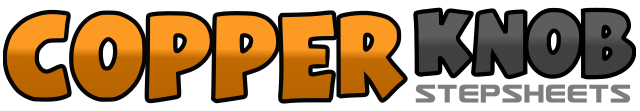 .......Count:32Wall:4Level:Improver.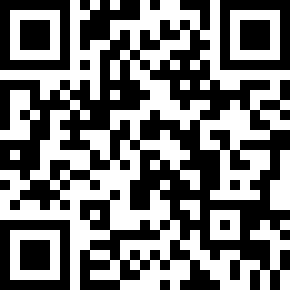 Choreographer:Barry Durand (USA)Barry Durand (USA)Barry Durand (USA)Barry Durand (USA)Barry Durand (USA).Music:Swing - Trace AdkinsSwing - Trace AdkinsSwing - Trace AdkinsSwing - Trace AdkinsSwing - Trace Adkins........1-2&3Step diagonal left, lock right behind left, step diagonal left, step diagonal right4&5Lock left behind right, step diagonal right, step diagonal left6&Step diagonal right, lock left behind right7-8Step forward right, turn ½ turn left and tap left1&2&Kick forward left, step left, lock behind right, step slightly forward left3&4&Kick forward right, step right, lock behind left, step slightly forward right5&6Tap left, hitch left, step left7-8Step right to side right, step left to side left1&2Bend right knee, keep right knee bent and bend left knee, straighten both3&4Bend right knee, keep right knee bent and bend left knee, straighten both5&6Sailor step turning ¼ turn left by crossing left behind right and step side right and step in place left while turning ¼ turn left7&8Sailor step turning ½ turn right by crossing right behind left and step side left and step in place right while turning ½ turn right1-4Swing hips left, right, left, right5-6&7Cross left over right, step back right, step side left, step slightly forward right8Tap together left